Literature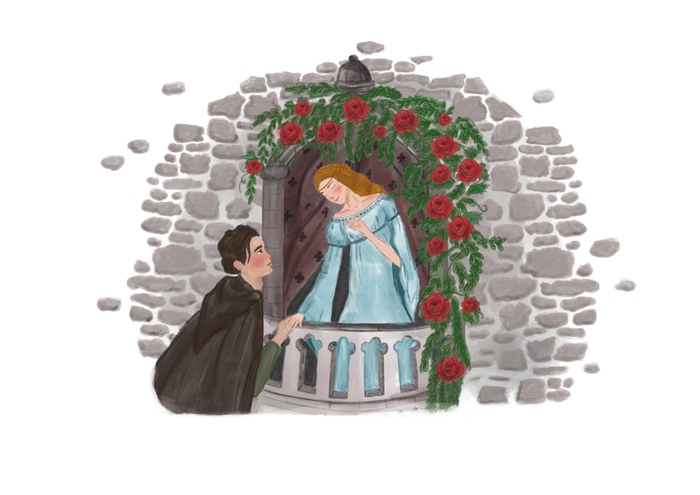 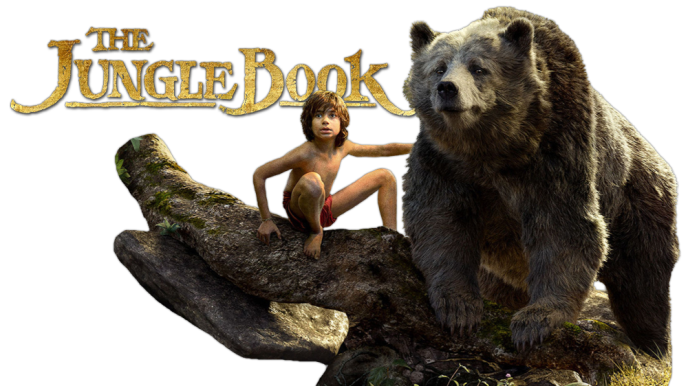                      1                                       2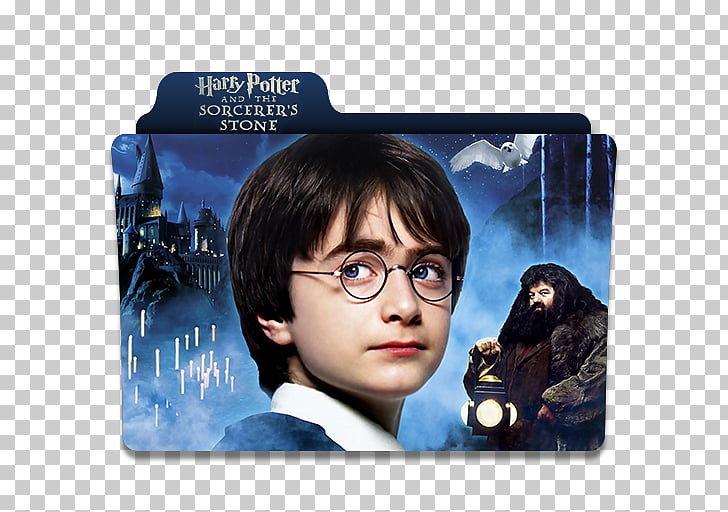 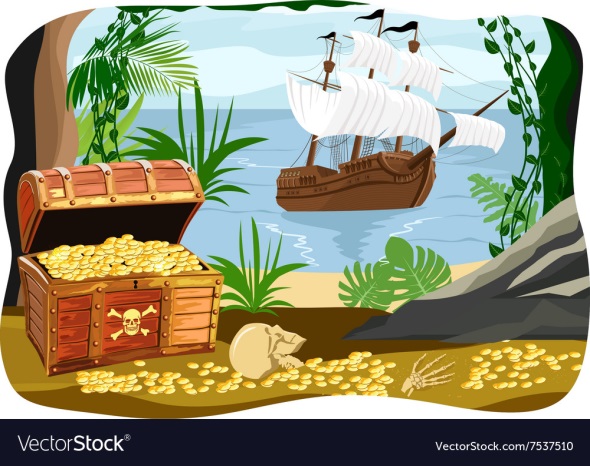                   3                                       4 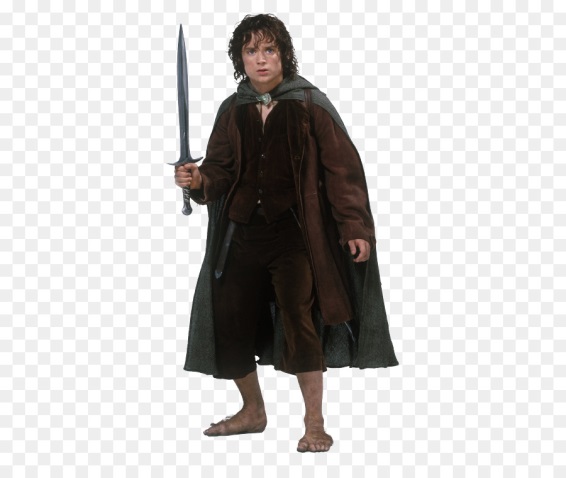 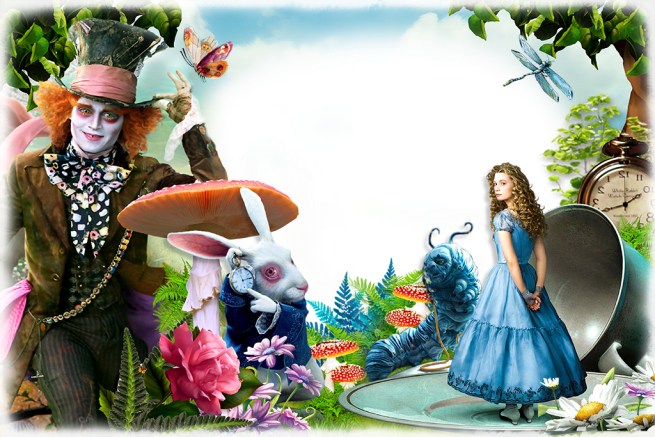 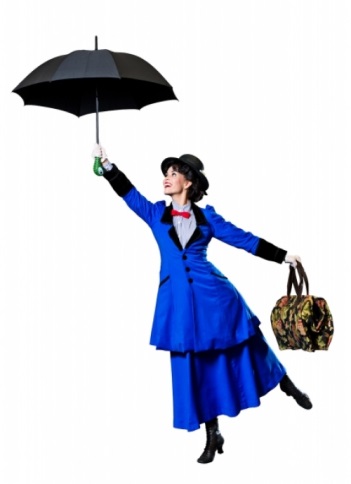     5                                  6                             7A – «Алиса в стране Чудес» Льюис КэрроллВ – «Книга джунглей» Редьярд КиплингС – «Гарри Поттер» Джоанна РоулингD – «Ромео и Джульетта» В. ШекспирE – «Мэри Поппинс» Памелла ТреверсF – «Хоббит» Джон ТолкинG – «Остров сокровищ» Р.Л.Стивенсон